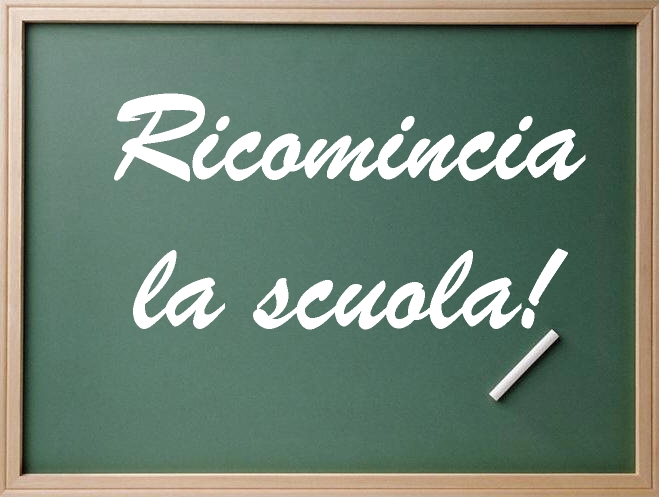 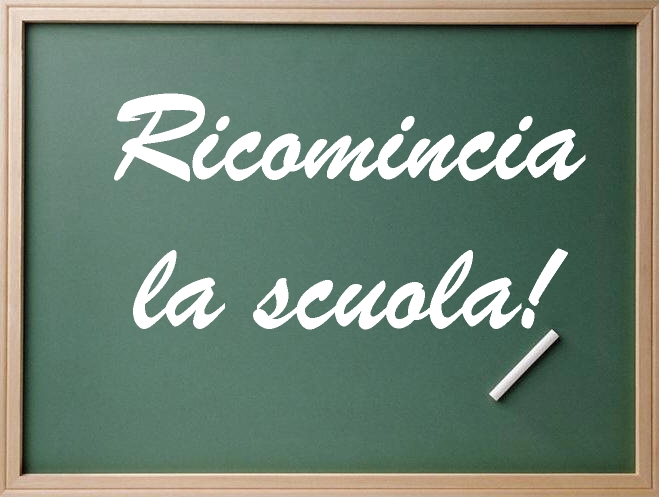 ORARI IN VIGORE DAL 14 SETTEMBRE AL 2 OTTOBRE 2020PLESSO DI SERRAPETRONAOrario ingresso ore 8.30 /8.45 Orario uscita ore 13.15 / 13.30ENTRATA SCALA ESTERNA DI EMERGENZA PER ACCEDERE AL PRIMO PIANOSEZ. D BISSEZ. C BISSEZ. G BISENTRATA DAL GIARDINO LATO CAMPETTOSEZ. ASEZ. BSEZ. CSEZ. DSEZ. FENTRATA INGRESSO PRINCIPALESEZ. ESEZ. E BISSEZ. B BISSEZ. F BISSEZ. A BISSEZ. GTUTTI I NUOVI ISCRITTI SIA DELLA SEDE DI VIA SERRAPETRONA CHE DI VIA PALMIANO INIZIERANNO A FREQUENTARE DA MARTEDI’ 15 SETTEMBRESi comunica ai genitori degli alunni nuovi iscritti che le fasce orarie per il 15 settembre degli alunni del plesso di Serrapetrona e di via Palmiano saranno esposti sulle vetrate della sede principale dell’istituto (plesso Serrapetrona). I successivi orari saranno affissi nelle bacheche di ogni singola sezione.